Тема урока: «Машинная стирка мелких вещей»Тип урока: комбинированныйЦель: научить учащихся машинной стирке бельяЗадачи:1. образовательная – формировать ЗУН о правилах пользования стиральноймашиной2. развивающая – развивать умения читать пиктограммы на одежде, выбиратьмоющие средства для стирки, готовить белье для стирки; учитьсравнивать, анализировать3. коррекционная – развитие умения моделировать фразу, развитие речевогослуха, коррекция произношения, развитие логическогомышления, внимания4. воспитательная – привитие интереса к предмету через использованиеразличных видов деятельности, привитие навыковсамообслуживания, ответственности к своему внешнему видуМежпредметные связи: математика, РСВ, трудовое обучениеСловарь: стиральная машина, машинная стирка, ручная стирка, стиральный порошок, сортировка белья, символ, хлопчатобумажная ткань, программа.Оборудование: белье для стирки, опорные плакаты, стиральная машина – автомат, видеопроектор, презентация, стиральные порошкиХод урока1. Оргмомент- Поздоровайтесь.- [Ирина][Артем][Кто сегодня дежурный?][В классе все ученики?]Установка на внимание учащихся(слайд) [Мойдодыр]Слушать всех внимательно,Говорить неторопливоОчень четко и красивоИ вести себя приличноБудет все тогда отлично!- Посмотрите, что приготовлено к уроку.- О чем будем говорить на уроке, как вы думаете?- Что такое стирка?- Как выглядит человек в грязной одежде?(слайд) [Неряха]- Как привести грязную одежду и белье в порядок?- Как можно постирать белье и одежду?- Какую стирку выполнить легче?- Где можно узнать, как правильно постирать белье и одежду?- Посмотрите на символы. Определите, какая стирка рекомендована.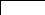 - Сегодня на уроке будем учиться стирать белье в стиральной машине.- Что будем делать на уроке?Тема урока «Машинная стирка мелких вещей»Какая тема урока?(слайд)- Стиральная машина-автомат – это электро-прибор, предназначенный для стирки бельяВсеми процессами стирки управляет программное запоминающее устройство. Машина нагревает воду до нужной температуры, добавляет в воду моющее средство, стирает, полощет и отжимает белье. Заливает и сливает воду также автоматически.Вручную загружается белье, моющие средства, выбирается программа, включается машина и вынимается чистое белье.- Какие функции выполняет машина?- Вспомните устройство стиральной машины.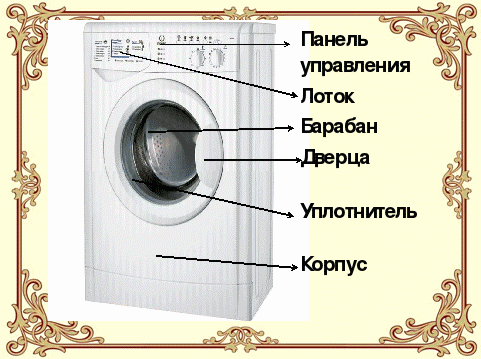 Правила техники безопасности при пользовании стиральной машинойВключать машину в сеть и выключать из сети только сухими руками.Нельзя касаться работающей машины, если руки и ноги сырые.Нельзя открывать распределитель моющих средств во время работы машины.Нельзя касаться сливаемой воды, ее температура может быть высокой.Перед помещением в стиральную машину белья, нужно проверить, чтобы барабан машины был пуст.Перед мойкой машины нужновынуть вилку из розетки. Братьсянужно только за вилку.- Чтобы выбрать программу для стирки, бельё нужно рассортироватьСортировка бельяБелое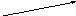 По цвету Цветное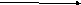 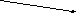 ЧерноеМенее грязное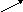 По загрязненности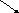 Более грязноеХлопчатобумажные и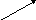 По типу льняные тканиткани Шерстяные ткани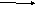 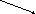 Шелковые ткани2. Расшифровать символы на ярлыке.3. Выбрать нужное моющее средство (стиральный порошок)4. Выбрать программу по таблице.- Какие моющие средства для стирки вы знаете?(слайд)Виды стиральных порошков.Для цветногобелья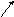 Для ручной стирки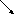 Для всех типовбельяДля цветного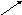 Для машинной бельястирки (автомат) Для всех типов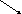 белья- При пользовании стиральными порошками нужно знать правила.(слайд)1. Стиральный порошок нельзя вдыхать, брать в рот.2. Хранить порошок нужно в закрытых упаковках, вдалеке от продуктов питания.3. Нельзя использовать порошок больше нормы.4. В случае попадания порошка в глаза - нужно промыть глаза холодной водой.- При пользовании стиральной машиной нужно соблюдать правила безопасности.(слайд)1. Включать машину в сеть и выключать из сети только сухими руками.2. Нельзя касаться работающей машины, если руки и ноги сырые.3. Нельзя открывать распределитель моющих средств во время работы машины.4. Нельзя касаться сливаемой воды, ее температура может быть высокой.5. Перед помещением в стиральную машину белья, нужно проверить, чтобы барабан машины был пуст.6. Перед мойкой машины нужно вынуть вилку из розетки. Браться нужно только за вилку.Практическая работа.- Что нужно приготовить для машинной стирки?(слайд)1. Подготовить белье к стирке (сортировка белья).2. Расшифровать символы на ярлыке.3. Выбрать программу стирки.4. Выбрать стиральный порошок.5. Определить вес белья для загрузки.6. Запустить стиральную машину.(слайд)Порядок запуска программы1. Включите стиральную машину, нажав кнопку.2. Загрузите белье и закройте дверцу машины.3. Добавьте в ЛОТОК моющее средство, ополаскиватель, отбеливатель4. Выберите при помощи рукоятки выбора ПРОГРАММ нужную программу.5. Запустите программу, нажав кнопку ПУСК/СБРОС (Start/reset)Закрепление материала- Что делали на уроке?Тест.Итог:Получают «5» -Получают «4» -- Здравствуйте.- Я слышу.- Я дежурная.- В классе все ученики. (Нет …)Приготовлена…- одежда, рубашки- стиральный порошок- Будем говорить о стирке.- Стирка – это удаление загрязнений с белья водой и моющими средствами- Человек в грязной одежде выглядит небрежно.- Белье и одежду надо постирать.- Белье и одежду можно постирать руками и в стиральной машине.- Машинную стирку выполнить легче, потому что белье стирает машина.- С изнаночной стороны одежды пришит ярлык с символами (показывают). На символах указано, как нужно стирать.- Можно стирать.- Будем учиться стирать стиральной машиной.- Тема урока «Машинная стирка мелких вещей»- Стиральная машина …- Это панель управления.- Это лоток.- Это барабан.- Это дверца.- Это уплотнитель.- Это корпус.- Мыло, стиральный порошок.Читают по цепочке.Читают по цепочке.- Нужно приготовить белье, стиральный порошок, таз, мерный стакан.Выполняют работу по плану.- Я разложил белье по цвету.- по загрязненности- белье можно стирать в стиральной машине- Для стирки нужен порошок для любых типов белья (автомат)- Я выбрал программу- Белье весит…- Мы запустили программу.- На уроке учились пользоваться стиральной машиной.- Учились машинной стирке белья.- Учились выбирать стиральный порошок.- Учились готовить белье к стирке.ПРОГРАММЫПрог-раммаМоющее средствоСмяг-чи-тельДлите-льность цикла, мин.Описание цикла стиркипредв.стиркаосновная стиркаХлопокСильное загрязнение1∙∙∙125Предварительная стирка, стирка при высокой температуре, полоскание, промежуточный и окончательный отжимОчень сильно загрязненное белое белье (простыни, скатерти и т.д.)2∙∙115Стирка при высокой температуре, полоскание, промежуточный и окончательный отжимСильно загрязненное белье и прочно окрашенное цветное белье3∙∙110Стирка при 600С, полоскание, промежуточный и окончательный отжимСлабо загрязненное белое и линяющее цветное белье (рубашки, майки и пр.)4∙∙72Стирка при 400С, полоскание, промежуточный и окончательный отжимСлабо загрязненное линяющее цветное белье5∙∙65Стирка при 300С, полоскание, промежуточный и окончательный отжимПрог-раммаМоющее средствоСмяг-чи-тельДлите-льность цикла, мин.Описание цикла стиркипредв.стиркаосновная стиркаСинтетикаСильно загрязненная и прочно окрашенная цветная (детская одежда и пр.)6∙∙72Стирка при 600С, полоскание, остановка с водой или деликатный отжимСильно загрязненная, прочно окрашенная цветная (детская одежда и пр.)7∙∙68Стирка при 500С, полоскание, остановка с водой или деликатный отжимСлабо загрязненная, деликатная цветная (любая одежда)8∙∙58Стирка при 400С, полоскание, остановка с водой или деликатный отжимСлабо загрязненная, деликатная цветная (любая одежда)9∙∙30Стирка при 300С, полоскание и деликатный отжимПрог-раммаМоющее средствоСмяг-чи-тельДлите-льность цикла, мин.Описание цикла стиркипредв.стиркаосновная стиркаДеликатные тканиШерсть10∙∙52Стирка при 400С, полоскание, остановка с водой и деликатный отжимОсобо деликатные ткани и одежда (занавеси, шелк, вискоза и пр.)11∙∙50Стирка при 300С, полоскание, остановка с водой или сливЧастичные программыПолоскание∙Полоскание и отжимДеликатное полоскание∙Полоскание, остановка с водой или сливОтжимСлив и сильный отжимДеликатный отжимСлив и деликатный отжимСливСливПорядок запуска машины1. Загрузите белье и закройте дверцу машины.2. Добавьте в лоток моющее средство, ополаскиватель, отбеливатель3. Выберите при помощи рукоятки выбора ПРОГРАММ нужную программу.4. Включите стиральную машину в сеть.5. Запустите машину, нажав кнопку ПУСК/СБРОС (Start/reset)Вес бельяНаловочка – 200гСалфетка (полотно) –80гКухонное полотенце-120гФартук – 150гХалат х/б – 200гПолотенце махровое–250гНосовой платок – 15гРубашка из хлопка – 250г1. Стиральная машина – это электроприбор, предназначенный дляа) мытья посудыб) глажения бельяв) стирки белья2. Стиральная машина-автомата) нагревает водуб) стирает бельев) полощет бельег) загружает бельед) отжимает белье3. Назови устройство стиральной машины.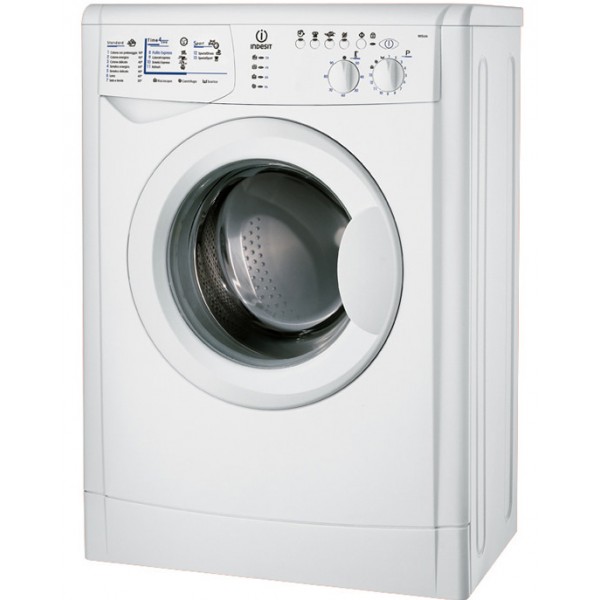 1. Стиральная машина – это электроприбор, предназначенный дляа) мытья посудыб) глажения бельяв) стирки белья2. Стиральная машина-автомата) нагревает водуб) стирает бельев) полощет бельег) загружает бельед) отжимает белье3. Назови устройство стиральной машины.1. Можно стирать.2. Щадящая стирка.3. Деликатная стирка.4. Стирка запрещена.5. Стирать в холодной воде (до 300С).6. Стирать в теплой воде(до 400С).7. Стирать в горячей воде (500С и выше).8. Только ручная стирка. Не тереть без отжима.9. Не отжимать.